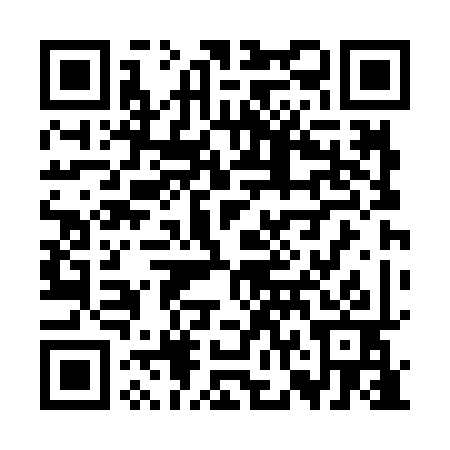 Prayer times for Rudawka Jasliska, PolandWed 1 May 2024 - Fri 31 May 2024High Latitude Method: Angle Based RulePrayer Calculation Method: Muslim World LeagueAsar Calculation Method: HanafiPrayer times provided by https://www.salahtimes.comDateDayFajrSunriseDhuhrAsrMaghribIsha1Wed2:545:1012:295:347:509:572Thu2:515:0812:295:357:519:593Fri2:485:0712:295:367:5310:024Sat2:455:0512:295:377:5410:055Sun2:425:0312:295:387:5610:076Mon2:395:0212:295:397:5710:107Tue2:365:0012:295:407:5910:138Wed2:334:5812:295:418:0010:159Thu2:304:5712:295:418:0210:1810Fri2:264:5512:295:428:0310:2111Sat2:234:5412:295:438:0410:2312Sun2:204:5212:295:448:0610:2613Mon2:174:5112:295:458:0710:2914Tue2:144:5012:295:468:0910:3215Wed2:134:4812:295:468:1010:3516Thu2:124:4712:295:478:1110:3717Fri2:124:4612:295:488:1310:3818Sat2:114:4412:295:498:1410:3919Sun2:114:4312:295:508:1510:3920Mon2:104:4212:295:508:1710:4021Tue2:104:4112:295:518:1810:4022Wed2:104:4012:295:528:1910:4123Thu2:094:3912:295:538:2010:4224Fri2:094:3812:295:538:2210:4225Sat2:084:3712:295:548:2310:4326Sun2:084:3612:305:558:2410:4327Mon2:084:3512:305:558:2510:4428Tue2:084:3412:305:568:2610:4429Wed2:074:3312:305:578:2710:4530Thu2:074:3212:305:578:2810:4531Fri2:074:3212:305:588:2910:46